Reģ. Nr.90002181025 Atbrīvošanas aleja 95, Rēzekne, LV-4601 Tel/Fax:+371 64624300e-pasts: pasts@lpr.gov.lv  www.lpr.gov.lv KRĀSLAVĀ2022. gada 7. jūnijā Nr. 2.4.1/218Pēc pievienotā sarakstaUzaicinu Latgales plānošanas reģiona Attīstības padomes locekļus uz Latgales plānošanas reģiona Attīstības padomes sēdi,  kas notiks2022. gada 10. jūnijā plkst. 11:00  Lūznavas muižā,Pils ielā 8, Lūznavā, Rēzeknes novadā          Attīstības padomes sēdes darba kārtība:Par Latgales plānošanas reģiona attīstības padomes sēdes darba kārtības apstiprināšanu. Ziņo G.Upenieks;Tikšanās ar Finanšu ministru J.Reiru un diskusija par pašvaldībām aktuāliem jautājumiem. Dažādi jautājumi. Ziņo G.Upenieks.           Par Jūsu ierosinājumiem saistībā ar sēdes darba kārtības jautājumiem lūdzam informēt līdz 2022. gada 9.jūnijam pa e-pastu pasts@lpr.gov.lv.Latgales plānošanas reģiona Attīstības padomes priekšsēdētāja vietnieks					Gunārs Upenieks ŠIS DOKUMENTS IR ELEKTRONISKI PARAKSTĪTS AR DROŠU ELEKTRONISKO PARAKSTU UN SATUR LAIKA ZĪMOGU LATGALES PLĀNOŠANAS REĢIONS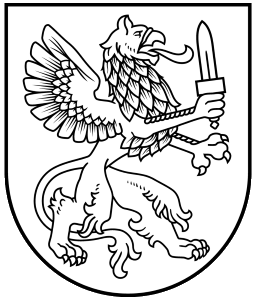 Daugavpils valstspilsētas domes deputātamJānim LāčplēsimRēzeknes valstspilsētas domes priekšsēdētājamAleksandram BartaševičamAugšdaugavas novada domes priekšsēdētājamArvīdam KucinamBalvu novada domes priekšsēdētājamSergejam MaksimovamKrāslavas novada domes priekšsēdētājamGunāram UpeniekamLīvānu novada domes priekšsēdētājamAndrim VaivodamLudzas novada domes priekšsēdētājamEdgaram MekšamPreiļu novada domes priekšsēdētājamĀrijam VucānamRēzeknes novada domes priekšsēdētājamMonvīdam Švarcam